В соответствии с Федеральным законом от 31.07.2020 № 248-ФЗ «О государственном контроле (надзоре) и муниципальном контроле в Российской Федерации», постановлением Правительства Российской Федерации от 27.10.2021 № 1844 «Об утверждении требований к разработке, содержанию, общественному обсуждению проектов форм проверочных листов, утверждению, применению, актуализации форм проверочных листов, а также случаев обязательного применения проверочных листов», Администрация города Канаш Чувашской Республики постановляет:1. Утвердить форму проверочного листа (список контрольных вопросов), применяемого при осуществлении муниципального земельного контроля, согласно приложению к настоящему постановлению.2. Настоящее постановление вступает в силу после его официального опубликования.Глава города                                                     В.Н. МихайловУтверждена
постановлением администрации города
Канаш Чувашской Республики
от ___________ 2024г. № ___На документы, оформляемые контрольным (надзорным) органом, наносится QR-код, сформированный единым реестром, обеспечивающий переход на страницу в информационно-телекоммуникационной сети "Интернет", содержащую запись единого реестра о профилактическом мероприятии, контрольном (надзорном) мероприятии в едином реестре, в рамках которого составлен документ. При использовании для просмотра информации QR-кода сведения отображаются в соответствии со статусом отображения в публичном доступе, предусмотренным приложением к Правилам формирования и ведения единого реестра контрольных (надзорных) мероприятий и о внесении изменения в постановление Правительства Российской Федерации от 28 апреля 2015 г. N 415, утвержденных Постановлением Правительства Российской Федерации от 16 апреля 2021 г. N 604, вне зависимости от времени предоставления такого доступаАдминистрация города Канаш Чувашской Республики(наименование органа муниципального земельного контроля)Муниципальный земельный контроль(вид муниципального контроля)Проверочный лист (список контрольных вопросов),
применяемый при осуществлении муниципального земельного контроля в отношении граждан, юридических лиц или индивидуальных предпринимателей, являющихся правообладателями земельных участков на территории города Канаш Чувашской Республики1. Объект муниципального контроля, в отношении которого проводится контрольное (надзорное) мероприятие: _____________________________________________________________________________________________________________2. Место (или места) проведения контрольного (надзорного) мероприятия с заполнением проверочного листа ___________________________________________________________________________________________________________________3. Реквизиты распоряжения о проведении контрольного (надзорного) мероприятия _____________________________________________________________(номер, дата распоряжения о проведении контрольного (надзорного) мероприятия)4. Вид контрольного (надзорного) мероприятия ____________________________5. Учетный номер контрольного (надзорного) мероприятия_________________________________________________________________________ (указывается учетный номер проверки и дата его присвоения в едином реестре проверок)6. Форма проверочного листа утверждена постановлением администрации города Канаш Чувашской Республики от ________________ N ________.7. Фамилия, имя и отчество (при наличии) гражданина или индивидуального предпринимателя, его  идентификационный номер налогоплательщика и (или) основной  государственный регистрационный номер индивидуального предпринимателя, адрес регистрации гражданина или индивидуального предпринимателя, наименование  юридического лица, его идентификационный номер налогоплательщика и (или) основной государственный  регистрационный номер, адрес юридического лица (его филиалов, представительств, обособленных структурных подразделений), являющихся   контролируемымилицами: ___________________________________________________________________________________________________________________________________________________________________________________________________________________8. Должность, фамилия и инициалы должностного лица проводящего плановую проверку и заполняющего проверочный лист ________________________________9. Перечень вопросов, отражающих содержание обязательных требований, ответы на которые однозначно свидетельствуют о соблюдении или несоблюдении проверяемым лицом, обязательных требований, составляющих предмет проверки     "_____" ____________________ 20____ г.     (дата заполнения проверочного листа)     ___________________________   _________   __________________________    (должность лица, заполнившего    (подпись)     (фамилия, имя, отчество лица         проверочные лист)                     заполнившего проверочные лист)Чӑваш РеспубликинКАНАШ ХУЛААДМИНИСТРАЦИЙĔЙЫШĂНУ_________ №_______Канаш хули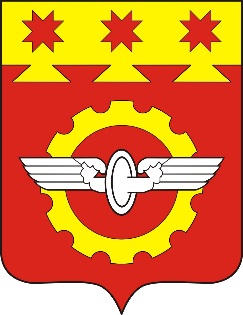 АДМИНИСТРАЦИЯГОРОДА КАНАШ                                                                                                                                     Чувашской РеспубликиПОСТАНОВЛЕНИЕ__________ № ________ город КанашОб утверждении формы проверочного листа (списка контрольных вопросов), применяемого при осуществлении муниципального земельного контроляN
п/пПеречень вопросовРеквизиты нормативных правовых актов, с указанием их структурных единиц, которыми установлены обязательные требования, требования, установленные муниципальными правовыми актамиВарианты ответов на вопросы, содержащиеся в перечне вопросовВарианты ответов на вопросы, содержащиеся в перечне вопросовВарианты ответов на вопросы, содержащиеся в перечне вопросовПримечаниеN
п/пПеречень вопросовРеквизиты нормативных правовых актов, с указанием их структурных единиц, которыми установлены обязательные требования, требования, установленные муниципальными правовыми актамиДаНетНе применимо12345671Наличие правоустанавливающих (правоудостоверяющих) документов на земельный участокстатьи 25, 26 Земельного кодекса Российской Федерации, пункт 3 статьи 28 Федерального закона от 21 декабря 2001 г. N 178-ФЗ "О приватизации государственного и муниципального имущества"2Использование земельного участка по целевому назначению в соответствии с его принадлежностью к той или иной категории земельстатьи 7, 42 Земельного кодекса Российской Федерации, статья 8.8 Кодекса Российской Федерации об административных правонарушениях3.Использование земельного участка в соответствии с его разрешенным использованиемстатьи 7, 42 Земельного кодекса Российской Федерации, статья 8.8 Кодекса Российской Федерации об административных правонарушениях4.Использование земельных участков способами, не наносящими вред окружающей среде, в том числе земле как природному объектустатья 42 Земельного кодекса Российской Федерации, пункт 1 статьи 42, статья 43 Федерального закона от 10.01.2002 N 7-ФЗ "Об охране окружающей среды"5.Сохранение межевых, геодезических и других специальных знаков, установленных на земельных участках в соответствии с законодательствомстатья 42 Земельного кодекса Российской Федерации6.Осуществление мероприятий по охране земельстатья 42 Земельного кодекса Российской Федерации7.Своевременное освоение и использование земельного участка в случаях, если сроки освоения земельного участка предусмотрены договоромстатья 42 Земельного кодекса Российской Федерации8.Осуществление своевременных платежей за землюподпункт 7 пункта 1 статьи 1, статья 42 Земельного кодекса Российской Федерации9.Соблюдение при использовании земельного участка требований градостроительных регламентов, строительных, экологических, санитарно-гигиенических, противопожарных и иных правил, нормативовстатья 42 Земельного кодекса Российской Федерации10.Недопущение загрязнения, истощения, деградации, порчи, уничтожения земель и почв и иного негативного воздействия на земли и почвыстатья 42 Земельного кодекса Российской Федерации11.Самовольное занятие земельного участка или части земельного участка, в том числе использование земельного участка лицом, не имеющим предусмотренных законодательством Российской Федерации прав на указанный земельный участокстатья 7.1 Кодекса Российской Федерации об административных правонарушениях12.Самовольная уступка права пользования землей, а равно самовольная мена земельного участкастатья 7.10 Кодекса Российской Федерации об административных правонарушениях13.Использование земельного участка на праве постоянного (бессрочного) пользования юридическим лицом, не выполнившим в установленный федеральным законом срок обязанности по переоформлению такого права на право аренды земельного участка или по приобретению этого земельного участка в собственностьстатья 7.34 Кодекса Российской Федерации об административных правонарушениях14.Искажение сведений о состоянии земель лицами, обязанными сообщать такую информациюстатья 8.5 Кодекса Российской Федерации об административных правонарушениях15.Самовольное снятие или перемещение плодородного слоя почвыстатья 8.6 Кодекса Российской Федерации об административных правонарушениях16.Невыполнение или несвоевременное выполнение обязанностей по рекультивации земельстатья 8.7 Кодекса Российской Федерации об административных правонарушениях17.Невыполнение в установленный срок законного предписания (постановления, представления, решения) органа (должностного лица), осуществляющего муниципальный контроль, об устранении нарушений законодательствастатья 19.5 Кодекса Российской Федерации об административных правонарушениях